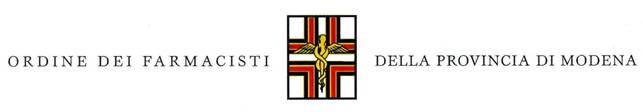 VIA VELLANI MARCHI, 20  - TELEFONO 059/23.80.09 FAX 059/43.96.95541124 – MODENAinfo@ordinefarmacistimo.itordinefarmacistimo@pec.fofi.itwww.ordinefarmacistimo.itSpett.le Ufficio Veterinario Regionale Spett.le Ufficio Veterinario ProvincialeSpett.le Asl Mo servizio Farmaceutico territoriale.Spett.li Enti in indirizzo, in merito all’avvenuta comunicazione della commercializzazione del farmaco veterinario Soliphen 60 cpr 60 mg a partire dal 31 marzo 2017, l’Ordine dei Famacisti di Modena chiede come debba comportarsi il farmacista (e quali disposizioni siano inviate ai Veterinari) qualora vi sia necessità di usare , in animali da compagnia, il farmaco fenobarbitale, di solito prescritto nei dosaggi 15 mg, 50 mg e 100 mg. Appare inoltre poco comprensibile e giustificabile al pubblico il prezzo attribuito al farmaco Soliphen 602 cpr 60 mg di € 13.40, nei confronti dei medicinali ad uso umano in commercio e fino ad oggi utilizzati, ad es. il Gardenale 20 cpr 100 mg che ha un prezzo al pubblico di € 1.49.In attesa di cortese risposta alla presente, si porgono Cordiali salutiIL PRESIDENTEProf.ssa Maria Angela Vandelli